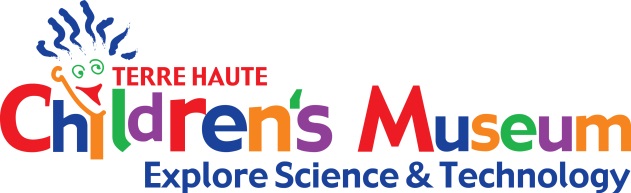 Job DescriptionJob Title:			 Marketing & Sales Assistant Supervisor: 			Director of Operations   Appointment:	Part time, 15 - 20 hrs/wk (Additional hours required for occasional after-hours meetings, weekend events, etc.)Primary Job ResponsibilitiesManage ONB Science Store, including ordering, reporting, stocking and monitoring salesDrafting and editing copy for press releases, newsletters and print materialsAssist with mailings and print productionsCreate content for social mediaHelp create a social media strategy to promote  Baby Explorers, Discoverers and Learning LabsHelp facilitate annual membership drive.   Update media contact listsDraft website copy Attending meetingsAdditional tasks as neededRequired Education & ExperiencePublic Relations, Communications, Marketing, Journalism, Business, Management, or Textiles, Apparel,  & Merchandising majorStrong verbal and written communication skillsSolid understanding of social mediaProficient with Microsoft Excel and other Microsoft Office applicationsSkillsMust possess a warm, friendly, positive attitude with plenty of energy.Must enjoy working around children and adults of all ethnic and social backgrounds.Able to think on feet and adjust to unexpected occurrences in a timely and professional manner.Must conduct self in a professional and respectful manner around guests and staff. Must display patience and professionalism when working with youth, co-workers, and parents.Work EnvironmentWork is primarily performed in the office of the Terre Haute Children’s MuseumMust be able to lift 50 poundsOccasional night and/or weekend hours will be necessaryThe above is intended to describe the general content of and requirements for the performance of this position. It is not to be construed as an exhaustive list of duties, responsibilities and requirements. 